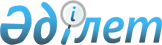 "2015 жылға қоғамдық жұмыстарды ұйымдастыру туралы" Қармақшы ауданы әкімдігінің 2015 жылғы 20 қаңтардағы № 632 қаулысына өзгерістер енгізу туралы
					
			Мерзімі біткен
			
			
		
					Қызылорда облысы Қармақшы ауданы әкiмдiгiнiң 2015 жылғы 19 қазандағы № 76 қаулысы. Қызылорда облысының Әдiлет департаментiнде 2015 жылғы 09 қарашада № 5215 болып тiркелдi. Қолданылу мерзімінің аяқталуына байланысты тоқтатылды
      "Қазақстан Республикасындағы жергілікті мемлекеттік басқару және өзін-өзі басқару туралы" Қазақстан Республикасының 2001 жылғы 23 қаңтардағы Заңының 37-бабының 1-тармағына және "Әкімшілік рәсімдер туралы" Қазақстан Республикасының 2000 жылғы 27 қарашадағы Заңының 8-бабының 3-тармағына сәйкес Қармақшы ауданының әкімдігі ҚАУЛЫ ЕТЕДІ: 
      1. "2015 жылға қоғамдық жұмыстарды ұйымдастыру туралы" Қармақшы ауданы әкімдігінің 2015 жылғы 20 қаңтардағы № 632 қаулысына (нормативтік құқықтық актілерді мемлекеттік тіркеу тізілімінде 2015 жылдың 21 ақпанында № 4867 болып тіркелген, "Қармақшы таңы" газетінің 2015 жылы 21 ақпандағы № 14 (9367) санында жарияланған) мынадай өзгерістер енгізілсін:
      аталған қаулының қосымшасы осы қаулының қосымшасына сәйкес жаңа редакцияда жазылсын.
      2. Қаулының орындалуын бақылау Қармақшы ауданы әкімінің орынбасары Б. Накиповқа жүктелсін.
      3. Осы қаулы алғашқы ресми жарияланған күнінен кейін күнтізбелік он күн өткен соң қолданысқа енгізіледі. 2015 жылға қоғамдық жұмыстар жүргізілетін ұйымдардың тізбелері, қоғамдық жұмыстардың түрлері, көлемі мен нақты жағдайлары, қатысушылардың еңбегіне төленетін ақының мөлшері және оларды қаржыландырудың көздері, қоғамдық жұмыстарға сұраныс пен ұсыныс
					© 2012. Қазақстан Республикасы Әділет министрлігінің «Қазақстан Республикасының Заңнама және құқықтық ақпарат институты» ШЖҚ РМК
				
      Қармақшы ауданының әкімі

C. Мақашов
Қармақшы ауданы әкімдігінің2015 жылғы "19" қазандағы№ 76 қаулысына қосымшаҚармақшы ауданы әкімдігінің2015жылғы "20" қаңтардағы№ 632 қаулысына қосымша
№
Ұйымдардың тiзбесi
Қоғамдық жұмыстардың түрлерi
Қоғамдық жұмыстардың көлемi мен нақты жағдайлары
Қатысушылардың еңбегiне төленетiн ақының мөлшерi
Қаржыландыру көздерi
Қаржыландыру көздерi
Қоғамдық

жұмыстарға

сұраныс (адам саны)
Қоғамдық жұмыстарға ұсыныс (адам саны)
1
2
3
4
5
6
6
7
8
1
"Жосалы кенті әкімінің аппараты" мемлекеттік мекемесі
Әртүрлі құжаттарды өңдеу жөніндегі техникалық жұмыстар 
1500 дана құжат

Толық емес жұмыс күні жағдайында және икемді график бойынша
Қазақстан Республикасының Бюджет кодексіне сәйкес ең төменгі жалақы мөлшерінде
Жергiлiктi бюджет
Жергiлiктi бюджет
17
17
1
"Жосалы кенті әкімінің аппараты" мемлекеттік мекемесі
Көркейту және көгалдандыру жұмыстары
6000 дана ағаш әктеу

Толық емес жұмыс күнi жағдайында және икемдi график бойынша
Қазақстан Республикасының Бюджет кодексіне сәйкес ең төменгі жалақы мөлшерінде
Жергiлiктi бюджет
Жергiлiктi бюджет
124
124
2
"Төретам кенті әкімінің аппараты" мемлекеттік мекемесі
Әртүрлі құжаттарды өңдеу жөніндегі техникалық жұмыстар
1500 дана құжат

Толық емес жұмыс күнi жағдайында және икемдi график бойынша
Қазақстан Республикасының Бюджет кодексіне сәйкес ең төменгі жалақы мөлшерінде
Жергiлiктi бюджет
Жергiлiктi бюджет
17

 
17
2
"Төретам кенті әкімінің аппараты" мемлекеттік мекемесі
Көркейту және көгалдандыру жұмыстары
2000 дана ағаш әктеу

Толық емес жұмыс күнi жағдайында және икемдi график бойынша
Қазақстан Республикасының Бюджет кодексіне сәйкес ең төменгі жалақы мөлшерінде
Жергiлiктi бюджет
Жергiлiктi бюджет
20
20
3
"Қармақшы ауылдық округі әкімінің аппараты" мемлекеттік мекемесі
Көркейту және көгалдандыру жұмыстары
1000 дана ағаш әктеу

Толық емес жұмыс күнi жағдайында және икемдi график бойынша
Қазақстан Республикасының Бюджет кодексіне сәйкес ең төменгі жалақы мөлшерінде
Жергiлiктi бюджет
Жергiлiктi бюджет
14
14
4
"Иіркөл ауылдық округі әкімінің аппараты" мемлекеттік мекемесі
Көркейту және көгалдандыру жұмыстары
 1000 дана ағаш әктеу

Толық емес жұмыс күнi жағдайында және икемдi график бойынша
Қазақстан Республикасының Бюджет кодексіне сәйкес ең төменгі жалақы мөлшерінде
Қазақстан Республикасының Бюджет кодексіне сәйкес ең төменгі жалақы мөлшерінде
Жергiлiктi бюджет
12
12
5
"Жосалы ауылдық округі әкімінің аппараты" мемлекеттік мекемесі
Көркейту және көгалдандыру жұмыстары
1000 дана ағаш әктеу

Толық емес жұмыс күнi жағдайында және икемдi график бойынша
Қазақстан Республикасының Бюджет кодексіне сәйкес ең төменгі жалақы мөлшерінде
Қазақстан Республикасының Бюджет кодексіне сәйкес ең төменгі жалақы мөлшерінде
Жергiлiктi бюджет
14
14
6
"Ақтөбе ауылдық округі әкімінің аппараты" мемлекеттік мекемесі
Көркейту және көгалдандыру жұмыстары
1000 дана ағаш әктеу

Толық емес жұмыс күнi жағдайында және икемдi график бойынша
Қазақстан Республикасының Бюджет кодексіне сәйкес ең төменгі жалақы мөлшерінде
Қазақстан Республикасының Бюджет кодексіне сәйкес ең төменгі жалақы мөлшерінде
Жергiлiктi бюджет
14
14
7
"Ақжар ауылдық округі әкімінің аппараты" мемлекеттік мекемесі
Көркейту және көгалдандыру жұмыстары
1000 дана ағаш әктеу

Толық емес жұмыс күнi жағдайында және икемдi график 
Қазақстан Республикасының Бюджет кодексіне сәйкес ең төменгі жалақы мөлшерінде
Қазақстан Республикасының Бюджет кодексіне сәйкес ең төменгі жалақы мөлшерінде
Жергiлiктi бюджет
14
14
8
"Дауылкөл ауылдық округі әкімінің аппараты" мемлекеттік мекемесі
Көркейту және көгалдандыру жұмыстары
1000 дана ағаш әктеу

Толық емес жұмыс күнi жағдайында және икемдi график бойынша
Қазақстан Республикасының Бюджет кодексіне сәйкес ең төменгі жалақы мөлшерінде
Қазақстан Республикасының Бюджет кодексіне сәйкес ең төменгі жалақы мөлшерінде
Жергiлiктi бюджет
14
14
9
"Қуандария ауылдық округі әкімінің аппараты" мемлекеттік мекемесі
Көркейту және көгалдандыру жұмыстары
1000 дана ағаш әктеу

Толық емес жұмыс күнi жағдайында және икемдi график бойынша
Қазақстан Республикасының Бюджет кодексіне сәйкес ең төменгі жалақы мөлшерінде
Қазақстан Республикасының Бюджет кодексіне сәйкес ең төменгі жалақы мөлшерінде
Жергiлiктi бюджет
14
14
10
"Т.Көмекбаев ауылдық округі әкімінің аппараты" мемлекеттік мекемесі
Көркейту және көгалдандыру жұмыстары
1000 дана ағаш әктеу

Толық емес жұмыс күнi жағдайында және икемдi график бойынша
Қазақстан Республикасының Бюджет кодексіне сәйкес ең төменгі жалақы мөлшерінде
Қазақстан Республикасының Бюджет кодексіне сәйкес ең төменгі жалақы мөлшерінде
Жергiлiктi бюджет
14
14
11
"Алдашбай Ахун ауылдық округі әкімінің аппараты" мемлекеттік мекемесі
Көркейту және көгалдандыру жұмыстары
1000 дана ағаш әктеу

Толық емес жұмыс күнi жағдайында және икемдi график бойынша
Қазақстан Республикасының Бюджет кодексіне сәйкес ең төменгі жалақы мөлшерінде
Қазақстан Республикасының Бюджет кодексіне сәйкес ең төменгі жалақы мөлшерінде
Жергiлiктi бюджет
14
14
12
"Ақай ауылдық округі әкімі аппараты" мемлекеттік мекемесі
Көркейту және көгалдандыру жұмыстары
1000 дана ағаш әктеу

Толық емес жұмыс күнi жағдайында және икемдi график бойынша
Қазақстан Республикасының Бюджет кодексіне сәйкес ең төменгі жалақы мөлшерінде
Қазақстан Республикасының Бюджет кодексіне сәйкес ең төменгі жалақы мөлшерінде
Жергiлiктi бюджет
14
14
13
"Жаңажол ауылдық округі әкімінің аппараты" мемлекеттік мекемесі
Көркейту және көгалдандыру жұмыстары
300 дана ағаш әктеу

Толық емес жұмыс күнi жағдайында және икемдi график бойынша
Қазақстан Республикасының Бюджет кодексіне сәйкес ең төменгі жалақы мөлшерінде
Қазақстан Республикасының Бюджет кодексіне сәйкес ең төменгі жалақы мөлшерінде
Жергiлiктi бюджет
6
6
14
"ІІІ Интернационал ауылдық округі әкімінің аппараты" мемлекеттік мекемесі
Көркейту және көгалдандыру жұмыстары
300 дана ағаш әктеу

Толық емес жұмыс күнi жағдайында және икемдi график бойынша
Қазақстан Республикасының Бюджет кодексіне сәйкес ең төменгі жалақы мөлшерінде
Қазақстан Республикасының Бюджет кодексіне сәйкес ең төменгі жалақы мөлшерінде
Жергiлiктi бюджет
6
6
15
"Қармақшы аудандық жұмыспен қамту, әлеуметтік бағдарламалар және азаматтық хал актілерін тіркеу бөлімі" коммуналдық мемлекеттік мекемесі
Әртүрлі құжаттарды өңдеу жөніндегі техникалық жұмыстар
400 дана құжат

Толық емес жұмыс күнi жағдайында және икемдi график бойынша
Қазақстан Республикасының Бюджет кодексіне сәйкес ең төменгі жалақы мөлшерінде
Қазақстан Республикасының Бюджет кодексіне сәйкес ең төменгі жалақы мөлшерінде
Жергiлiктi бюджет
25
25
16
"Қызылорда облысының мұрағаттар мен құжаттама басқармасының Қармақшы аудандық мұрағаты" коммуналдық мемлекеттік мекемесі 
Әртүрлі құжаттарды өңдеу жөніндегі техникалық жұмыстар
300 дана құжат

Толық емес жұмыс күнi жағдайында және икемдi график бойынша
Қазақстан Республикасының Бюджет кодексіне сәйкес ең төменгі жалақы мөлшерінде
Қазақстан Республикасының Бюджет кодексіне сәйкес ең төменгі жалақы мөлшерінде
Жергiлiктi бюджет
4
4
17
"Қазақстан Республикасы Еңбек және халықты әлеуметтік қорғау Министрлігінің "Зейнетақы төлеу жөніндегі мемлекеттік орталығы" Республикалық мемлекеттік қазыналық кәсіпорнының Қызылорда облыстық филиалы (Қармақшы аудандық бөлімшесі)
Әртүрлі құжаттарды өңдеу жөніндегі техникалық жұмыстар
300 дана құжат

Толық емес жұмыс күнi жағдайында және икемдi график бойынша
Қазақстан Республикасының Бюджет кодексіне сәйкес ең төменгі жалақы мөлшерінде
Қазақстан Республикасының Бюджет кодексіне сәйкес ең төменгі жалақы мөлшерінде
Жергiлiктi бюджет
6
6
18
"Қармақшы аудандық соты" 
Әртүрлі құжаттарды өңдеу жөніндегі техникалық жұмыстар
300 дана құжат

Толық емес жұмыс күнi жағдайында және икемдi график бойынша
Қазақстан Республикасының Бюджет кодексіне сәйкес ең төменгі жалақы мөлшерінде
Қазақстан Республикасының Бюджет кодексіне сәйкес ең төменгі жалақы мөлшерінде
Жергiлiктi бюджет
4
4
19
"Қазақстан Республикасы ішкі істер Министрлігі Қызылорда облыстық ішкі істер Департаментінің Қармақшы аудандық ішкі істер бөлімі" мемлекеттік мекемесі
Әртүрлі құжаттарды өңдеу жөніндегі техникалық жұмыстар
300 дана құжат

Толық емес жұмыс күнi жағдайында және икемдi график бойынша
Қазақстан Республикасының Бюджет кодексіне сәйкес ең төменгі жалақы мөлшерінде
Қазақстан Республикасының Бюджет кодексіне сәйкес ең төменгі жалақы мөлшерінде
Жергiлiктi бюджет
5
5
20
Қазақстан Республикасы Қорғаныс министрлігінің "Қызылорда облысы Қармақшы ауданының қорғаныс істері жөніндегі бөлімі" республикалық мемлекеттік мекемесі
Азаматтарды шақыру учаскесіне тіркеу, әскери қызметке шақыруды ұйымдастыруда техникалық көмек көрсету және шақыру қағаздарын тарату
400 дана құжат

Толық емес жұмыс күнi жағдайында және икемдi график бойынша
Қазақстан Республикасының Бюджет кодексіне сәйкес ең төменгі жалақы мөлшерінде
Қазақстан Республикасының Бюджет кодексіне сәйкес ең төменгі жалақы мөлшерінде
Жергiлiктi бюджет
8
8
21
"Аудандық жұмыспен қамту орталығы" коммуналдық мемлекеттік мекемесі
Әртүрлі құжаттарды өңдеу жөніндегі техникалық жұмыстар
300 дана құжат

Толық емес жұмыс күнi жағдайында және икемдi график бойынша
Қазақстан Республикасының Бюджет кодексіне сәйкес ең төменгі жалақы мөлшерінде
Қазақстан Республикасының Бюджет кодексіне сәйкес ең төменгі жалақы мөлшерінде
Жергiлiктi бюджет
6
6
22
"Қармақшы аудандық орталықтандырылған кітапхана жүйесі" коммуналдық мемлекеттік мекемесі
Әртүрлі құжаттарды өңдеу жөніндегі техникалық жұмыстар
300 дана құжат

Толық емес жұмыс күнi жағдайында және икемдi график бойынша
Қазақстан Республикасының Бюджет кодексіне сәйкес ең төменгі жалақы мөлшерінде
Қазақстан Республикасының Бюджет кодексіне сәйкес ең төменгі жалақы мөлшерінде
Жергiлiктi бюджет
4
4
23
"Қазақстан Республикасы Әділет Министрлігі Қызылорда облысы Әділет департаментінің Байқоңыр қалалық әділет басқармасы" республикалық мемлекеттік мекемесі
Әртүрлі құжаттарды өңдеу жөніндегі техникалық жұмыстар
300 дана құжат

Толық емес жұмыс күнi жағдайында және икемдi график бойынша
Қазақстан Республикасының Бюджет кодексіне сәйкес ең төменгі жалақы мөлшерінде
Қазақстан Республикасының Бюджет кодексіне сәйкес ең төменгі жалақы мөлшерінде
Жергiлiктi бюджет
6
6
24
Қазақстан Республикасы Қорғаныс Министрлігінің "Қызылорда облысы Байқоңыр қаласының қорғаныс істері жөніндегі бөлімі" республикалық мемлекеттік мекемесі
Азаматтарды шақыру учаскесіне тіркеу, әскери қызметке шақыруды ұйымдастыруда техникалық көмек көрсету және шақыру қағаздарын тарату
300 дана құжат

Толық емес жұмыс күнi жағдайында және икемдi график бойынша
Қазақстан Республикасының Бюджет кодексіне сәйкес ең төменгі жалақы мөлшерінде
Қазақстан Республикасының Бюджет кодексіне сәйкес ең төменгі жалақы мөлшерінде
Жергiлiктi бюджет
6
6
25
"Қазақстан Республикасы Ішкі Істер Министрлігінің Байқоңыр қаласындағы өкілдігі" мемлекеттік мекемесі
Әртүрлі құжаттарды өңдеу жөніндегі техникалық жұмыстар
300 дана құжат

Толық емес жұмыс күнi жағдайында және икемдi график бойынша
Қазақстан Республикасының Бюджет кодексіне сәйкес ең төменгі жалақы мөлшерінде
Қазақстан Республикасының Бюджет кодексіне сәйкес ең төменгі жалақы мөлшерінде
Жергiлiктi бюджет
6
6
26
"Қармақшы ауданының әкімі аппараты" коммуналдық мемлекеттік мекемесі 
Әртүрлі құжаттарды өңдеу жөніндегі техникалық жұмыстар
300 дана құжат

Толық емес жұмыс күнi жағдайында және икемдi график бойынша
Қазақстан Республикасының Бюджет кодексіне сәйкес ең төменгі жалақы мөлшерінде
Қазақстан Республикасының Бюджет кодексіне сәйкес ең төменгі жалақы мөлшерінде
Жергiлiктi бюджет
4
4
27
"Қазақстан Республикасы Әділет министрлігі Қызылорда облысының Әділет департаментінің Қармақшы аудандық Әділет басқармасы" республикалық мемлекеттік мекемесі
Әртүрлі құжаттарды өңдеу жөніндегі техникалық жұмыстар
300 дана құжат

Толық емес жұмыс күнi жағдайында және икемдi график бойынша
Қазақстан Республикасының Бюджет кодексіне сәйкес ең төменгі жалақы мөлшерінде
Қазақстан Республикасының Бюджет кодексіне сәйкес ең төменгі жалақы мөлшерінде
Жергiлiктi бюджет
4
4
28
Байқоңыр қалалық соты
Әртүрлі құжаттарды өңдеу жөніндегі техникалық жұмыстар
300 дана құжат

Толық емес жұмыс күнi жағдайында және икемдi график бойынша
Қазақстан Республикасының Бюджет кодексіне сәйкес ең төменгі жалақы мөлшерінде
Қазақстан Республикасының Бюджет кодексіне сәйкес ең төменгі жалақы мөлшерінде
Жергiлiктi бюджет
6
6
29
Байкоңыр қаласының прокуратурасы 
Әртүрлі құжаттарды өңдеу жөніндегі техникалық жұмыстар
300 дана құжат

Толық емес жұмыс күнi жағдайында және икемдi график бойынша
Қазақстан Республикасының Бюджет кодексіне сәйкес ең төменгі жалақы мөлшерінде
Қазақстан Республикасының Бюджет кодексіне сәйкес ең төменгі жалақы мөлшерінде
Жергiлiктi бюджет
6
6
Барлығы:
Барлығы:
Барлығы:
Барлығы:
Барлығы:
Барлығы:
Барлығы:
428
428